Publicado en España el 20/02/2018 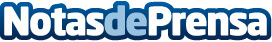 Valencia se convertirá por unas horas en el centro de atención sobre agroecologíaEl 25 de febrero de 2018 en L’Alqueria Vicent Martí en Alboraia València el sector ecológico vuelve como cada año a tener una cita imprescindible donde agricultores y consumidores van a poder intercambiar conocimientos, opiniones y además asistir a tres conferencias de reputados especialistas del sector. Desde hace 15 años El agricultor ecológico Vicent Martí abre las puertas de su Alquería para que se convierta en centro de debate e intercambio de conocimientoDatos de contacto:Vicent Martí619111611Nota de prensa publicada en: https://www.notasdeprensa.es/valencia-se-convertira-por-unas-horas-en-el Categorias: Cataluña Valencia Baleares Ecología Industria Alimentaria http://www.notasdeprensa.es